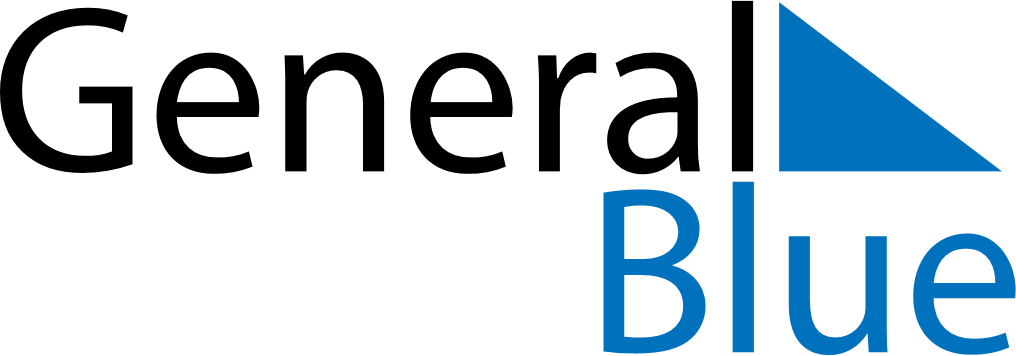 June 2030June 2030June 2030June 2030ColombiaColombiaColombiaMondayTuesdayWednesdayThursdayFridaySaturdaySaturdaySunday11234567889Ascension Day101112131415151617181920212222232425262728292930Corpus Christi